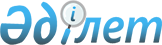 О внесении изменений в решение маслихата от 20 декабря 2012 года № 58 "О бюджете Денисовского района на 2013-2015 годы"Решение маслихата Денисовского района Костанайской области от 12 декабря 2013 года № 83. Зарегистрировано Департаментом юстиции Костанайской области 13 декабря 2013 года № 4357

      В соответствии с подпунктом 1) пункта 1 статьи 6 Закона Республики Казахстан от 23 января 2001 года "О местном государственном управлении и самоуправлении в Республике Казахстан", со статьей 109 Бюджетного кодекса Республики Казахстан от 4 декабря 2008 года, на основании решения Костанайского областного маслихата от 9 декабря 2013 года № 220 "О внесении изменений в решение маслихата от 7 декабря 2012 года № 101 "Об областном бюджете Костанайской области на 2013-2015 годы" (зарегистрировано в Реестре государственной регистрации нормативных правовых актов под № 4336) Денисовский районный маслихат РЕШИЛ:



      1. Внести в решение маслихата от 20 декабря 2012 года № 58 "О бюджете Денисовского района на 2013-2015 годы" (зарегистрировано в Реестре государственной регистрации нормативных правовых актов под № 3953, опубликовано 18 января 2013 года, 25 января 2013 года в газете "Наше время") следующие изменения:



      пункт 1 указанного решения изложить в новой редакции:

      "1. Утвердить бюджет Денисовского района на 2013-2015 годы согласно приложениям 1, 2 и 3 соответственно, в том числе на 2013 год в следующих объемах:



      1) доходы – 1996997,1 тысяч тенге, в том числе по:

      налоговым поступлениям – 518915,0 тысяч тенге;

      неналоговым поступлениям – 3251,0 тысяча тенге;

      поступлениям от продажи основного капитала – 22722,0 тысячи тенге;

      поступлениям трансфертов – 1452109,1 тысяч тенге;



      2) затраты – 2013062,7 тысячи тенге;



      3) чистое бюджетное кредитование – 43897,0 тысяч тенге, в том числе:

      бюджетные кредиты – 47238,0 тысяч тенге;

      погашение бюджетных кредитов – 3341,0 тысяча тенге;



      4) сальдо по операциям с финансовыми активами –  0,0 тысяч тенге;



      5) дефицит (профицит) бюджета – - 59962,6 тысячи тенге;



      6) финансирование дефицита (использование профицита) бюджета – 59962,6 тысячи тенге.".



      Приложение 1 к указанному решению изложить в новой редакции согласно приложению к настоящему решению.



      2. Настоящее решение вводится в действие с 1 января 2013 года.      Председатель

      внеочередной сессии

      районного маслихата                        Г. Микулич      Секретарь Денисовского

      районного маслихата                        А. Мурзабаев      СОГЛАСОВАНО:      Руководитель

      государственного учреждения

      "Отдел экономики и финансов

      акимата Денисовского района"

      ___________ Рахметова С.Ф.

 

Приложение            

к решению маслихата       

от 12 декабря 2013 года № 83  Приложение 1           

к решению маслихата        

от 20 декабря 2012 года № 58   Бюджет Денисовского района на 2013 год
					© 2012. РГП на ПХВ «Институт законодательства и правовой информации Республики Казахстан» Министерства юстиции Республики Казахстан
				КатегорияКатегорияКатегорияКатегорияКатегорияСумма,

тысяч тенгеКлассКлассКлассСумма,

тысяч тенгеПодклассПодклассСумма,

тысяч тенгеНаименованиеСумма,

тысяч тенгеД о х о д ы1996997,11Налоговые поступления518915,011Подоходный налог237575,0112Индивидуальный подоходный налог237575,013Социальный налог133334,0131Социальный налог133334,014Налоги на собственность127842,0141Налоги на имущество83214,0143Земельный налог8930,0144Налог на транспортные средства31683,0145Единый земельный налог4015,015Внутренние налоги на товары, работы и услуги17624,0152Акцизы2026,0153Поступления за использование природных и других ресурсов11272,0154Сборы за ведение предпринимательской и профессиональной деятельности4217,0155Налог на игорный бизнес109,018Обязательные платежи, взимаемые за совершение юридически значимых действий и (или) выдачу документов уполномоченными на то государственными органами или должностными лицами2540,0181Государственная пошлина2540,02Неналоговые поступления3251,021Доходы от государственной собственности464,0211Поступления части чистого дохода государственных предприятий134,0215Доходы от аренды имущества, находящегося в государственной собственности330,026Прочие неналоговые поступления2787,0261Прочие неналоговые поступления2787,03Поступления от продажи основного капитала22722,031Продажа государственного имущества, закрепленного за государственными учреждениями16727,0311Продажа государственного имущества, закрепленного за государственными учреждениями16727,033Продажа земли и нематериальных активов5995,0331Продажа земли1710,0332Продажа нематериальных активов4285,04Поступления трансфертов1452109,142Трансферты из вышестоящих органов государственного управления1452109,1422Трансферты из областного бюджета1452109,1Функциональная группаФункциональная группаФункциональная группаФункциональная группаФункциональная группаСумма,

тысяч тенгеФункциональная подгруппаФункциональная подгруппаФункциональная подгруппаФункциональная подгруппаСумма,

тысяч тенгеАдминистратор бюджетных программАдминистратор бюджетных программАдминистратор бюджетных программСумма,

тысяч тенге     Программа     Программа     ПрограммаСумма,

тысяч тенгеНаименованиеСумма,

тысяч тенгеЗатраты2013062,701Государственные услуги общего характера193012,01Представительные, исполнительные и другие органы, выполняющие общие функции государственного управления174470,0112Аппарат маслихата района (города областного значения)13008,0001Услуги по обеспечению деятельности маслихата района (города областного значения)13008,0122Аппарат акима района (города областного значения)48707,0001Услуги по обеспечению деятельности акима района (города областного значения)48441,0003Капитальные расходы государственного органа266,0123Аппарат акима района в городе, города районного значения, поселка, села, сельского округа112755,0001Услуги по обеспечению деятельности акима района в городе, города районного значения, поселка, села, сельского округа107112,0022Капитальные расходы государственного органа5643,02Финансовая деятельность1182,0459Отдел экономики и финансов района (города областного значения)1182,0010Приватизация, управление коммунальным имуществом, постприватизационная деятельность и регулирование споров, связанных с этим466,9011Учет, хранение, оценка и реализация имущества, поступившего в коммунальную собственность715,19Прочие государственные услуги общего характера17360,0459Отдел экономики и финансов района (города областного значения)17360,0001Услуги по реализации государственной политики в области формирования и развития экономической политики, государственного планирования, исполнения бюджета и управления коммунальной собственностью района (города областного значения)17329,0015Капитальные расходы государственного органа31,002Оборона2417,01Военные нужды2417,0122Аппарат акима района (города областного значения)2417,0005Мероприятия в рамках исполнения всеобщей воинской обязанности2417,004Образование1032699,31Дошкольное воспитание и обучение99797,0464Отдел образования района (города областного значения)99797,0009Обеспечение деятельности организаций дошкольного воспитания и обучения48953,0040Реализация государственного образовательного заказа в дошкольных организациях образования50844,02Начальное, основное среднее и общее среднее образование893818,3123Аппарат акима района в городе, города районного значения, поселка, села, сельского округа761,0005Организация бесплатного подвоза учащихся до школы и обратно в сельской местности761,0464Отдел образования района (города областного значения)893057,3003Общеобразовательное обучение872083,3006Дополнительное образование для детей20974,09Прочие услуги в области образования39084,0464Отдел образования района (города областного значения)39084,0001Услуги по реализации государственной политики на местном уровне в области образования10515,0005Приобретение и доставка учебников, учебно-методических комплексов для государственных учреждений образования района (города областного значения)7329,0012Капитальные расходы государственного органа80,0015Ежемесячная выплата денежных средств опекунам (попечителям) на содержание ребенка-сироты (детей-сирот), и ребенка (детей), оставшегося без попечения родителей7054,0067Капитальные расходы подведомственных государственных учреждений и организаций14106,006Социальная помощь и социальное обеспечение66669,02Социальная помощь50350,0451Отдел занятости и социальных программ района (города областного значения)50350,0002Программа занятости5703,0005Государственная адресная социальная помощь1013,0006Оказание жилищной помощи1078,0007Социальная помощь отдельным категориям нуждающихся граждан по решениям местных представительных органов13960,0010Материальное обеспечение детей-инвалидов, воспитывающихся и обучающихся на дому441,0014Оказание социальной помощи нуждающимся гражданам на дому13975,0016Государственные пособия на детей до 18 лет12715,0017Обеспечение нуждающихся инвалидов обязательными гигиеническими средствами и предоставление услуг специалистами жестового языка, индивидуальными помощниками в соответствии с индивидуальной программой реабилитации инвалида1465,09Прочие услуги в области социальной помощи и социального обеспечения16319,0451Отдел занятости и социальных программ района (города областного значения)16319,0001Услуги по реализации государственной политики на местном уровне в области обеспечения занятости и реализации социальных программ для населения15949,0011Оплата услуг по зачислению, выплате и доставке пособий и других социальных выплат330,0021Капитальные расходы государственного органа40,007Жилищно-коммунальное хозяйство326900,01Жилищное хозяйство2216,0458Отдел жилищно-коммунального хозяйства, пассажирского транспорта и автомобильных дорог района (города областного значения)2216,0003Организация сохранения государственного жилищного фонда2020,0005Снос аварийного и ветхого жилья196,02Коммунальное хозяйство310651,0466Отдел архитектуры, градостроительства и строительства района (города областного значения)310651,0058Развитие системы водоснабжения и водоотведения в сельских населенных пунктах310651,03Благоустройство населенных пунктов14033,0123Аппарат акима района в городе, города районного значения, поселка, села, сельского округа13242,0008Освещение улиц населенных пунктов2440,0011Благоустройство и озеленение населенных пунктов10802,0458Отдел жилищно-коммунального хозяйства, пассажирского транспорта и автомобильных дорог района (города областного значения)791,0016Обеспечение санитарии населенных пунктов791,008Культура, спорт, туризм и информационное пространство104461,41Деятельность в области культуры29079,0455Отдел культуры и развития языков района (города областного значения)29079,0003Поддержка культурно-досуговой работы29079,02Спорт13289,0465Отдел физической культуры и спорта района (города областного значения)13289,0005Развитие массового спорта и национальных видов спорта8828,0006Проведение спортивных соревнований на районном (города областного значения) уровне789,0007Подготовка и участие членов сборных команд района (города областного значения) по различным видам спорта на областных спортивных соревнованиях3672,03Информационное пространство34074,4455Отдел культуры и развития языков района (города областного значения)32504,4006Функционирование районных (городских) библиотек29798,4007Развитие государственного языка и других языков народа Казахстана2706,0456Отдел внутренней политики района (города областного значения)1570,0002Услуги по проведению государственной информационной политики через газеты и журналы1000,0005Услуги по проведению государственной информационной политики через телерадиовещание570,09Прочие услуги по организации культуры, спорта, туризма и информационного пространства28019,0455Отдел культуры и развития языков района (города областного значения)18010,0001Услуги по реализации государственной политики на местном уровне в области развития языков и культуры6585,0010Капитальные расходы государственного органа1811,0032Капитальные расходы подведомственных государственных учреждений и организаций9614,0456Отдел внутренней политики района (города областного значения)5150,0001Услуги по реализации государственной политики на местном уровне в области информации, укрепления государственности и формирования социального оптимизма граждан4950,0003Реализация мероприятий в сфере молодежной политики200,0465Отдел физической культуры и спорта района (города областного значения)4859,0001Услуги по реализации государственной политики на местном уровне в сфере физической культуры и спорта4859,010Сельское, водное, лесное, рыбное хозяйство, особо охраняемые природные территории, охрана окружающей среды и животного мира, земельные отношения75219,11Сельское хозяйство12069,0459Отдел экономики и финансов района (города областного значения)6296,0099Реализация мер по оказанию социальной поддержки специалистов6296,0473Отдел ветеринарии района (города областного значения)5773,0001Услуги по реализации государственной политики на местном уровне в сфере ветеринарии5299,0007Организация отлова и уничтожения бродячих собак и кошек171,0010Проведение мероприятий по идентификации сельскохозяйственных животных303,06Земельные отношения6419,0463Отдел земельных отношений района (города областного значения)6419,0001Услуги по реализации государственной политики в области регулирования земельных отношений на территории района (города областного значения)6181,9004Организация работ по зонированию земель106,0007Капитальные расходы государственного органа131,19Прочие услуги в области сельского, водного, лесного, рыбного хозяйства, охраны окружающей среды и земельных отношений56731,1473Отдел ветеринарии района (города областного значения)56731,1011Проведение противоэпизоотических мероприятий56731,111Промышленность, архитектурная, градостроительная и строительная деятельность7947,02Архитектурная, градостроительная и строительная деятельность7947,0466Отдел архитектуры, градостроительства и строительства района (города областного значения)7947,0001Услуги по реализации государственной политики в области строительства, улучшения архитектурного облика городов, районов и населенных пунктов области и обеспечению рационального и эффективного градостроительного освоения территории района (города областного значения)7907,0015Капитальные расходы государственного органа40,012Транспорт и коммуникации145782,01Автомобильный транспорт145782,0123Аппарат акима района в городе, города районного значения, поселка, села, сельского округа4963,0013Обеспечение функционирования автомобильных дорог в городах районного значения, поселках, селах, сельских округах4963,0458Отдел жилищно-коммунального хозяйства, пассажирского транспорта и автомобильных дорог района (города областного значения)140819,0023Обеспечение функционирования автомобильных дорог140819,013Прочие54133,03Поддержка предпринимательской деятельности и защита конкуренции62,0454Отдел предпринимательства и сельского хозяйства района (города областного значения)62,0006Поддержка предпринимательской деятельности62,09Прочие54071,0123Аппарат акима района в городе, города районного значения, поселка, села, сельского округа16422,0040Реализация мер по содействию экономическому развитию регионов в рамках Программы "Развитие регионов"16422,0454Отдел предпринимательства и сельского хозяйства района (города областного значения)12684,0001Услуги по реализации государственной политики на местном уровне в области развития предпринимательства и сельского хозяйства 12684,0458Отдел жилищно-коммунального хозяйства, пассажирского транспорта и автомобильных дорог района (города областного значения)14795,0001Услуги по реализации государственной политики на местном уровне в области жилищно-коммунального хозяйства, пассажирского транспорта и автомобильных дорог 14765,0013Капитальные расходы государственного органа30,0459Отдел экономики и финансов района (города областного значения)10170,0012Резерв местного исполнительного органа района (города областного значения)10170,014Обслуживание долга241,71Обслуживание долга241,7459Отдел экономики и финансов района (города областного значения)241,7021Обслуживание долга местных исполнительных органов по выплате вознаграждений и иных платежей по займам из областного бюджета241,715Трансферты3581,21Трансферты3581,2459Отдел экономики и финансов района (города областного значения)3581,2006Возврат неиспользованных (недоиспользованных) целевых трансфертов1450,2024Целевые текущие трансферты в вышестоящие бюджеты в связи с передачей функций государственных органов из нижестоящего уровня государственного управления в вышестоящий2131,0IIIЧистое бюджетное кредитование43897,0Бюджетные кредиты47238,010Сельское, водное, лесное, рыбное хозяйство, особо охраняемые природные территории, охрана окружающей среды и животного мира, земельные отношения47238,01Сельское хозяйство47238,0459Отдел экономики и финансов района (города областного значения)47238,0018Бюджетные кредиты для реализации мер социальной поддержки специалистов47238,05Погашение бюджетных кредитов3341,01Погашение бюджетных кредитов3341,01Погашение бюджетных кредитов, выданных из государственного бюджета3341,013Погашение бюджетных кредитов, выданных из местного бюджета физическим лицам3341,0IVСальдо по операциям с финансовыми активами0,0VДефицит (профицит) бюджета-59962,6VIФинансирование дефицита (использование профицита) бюджета59962,6